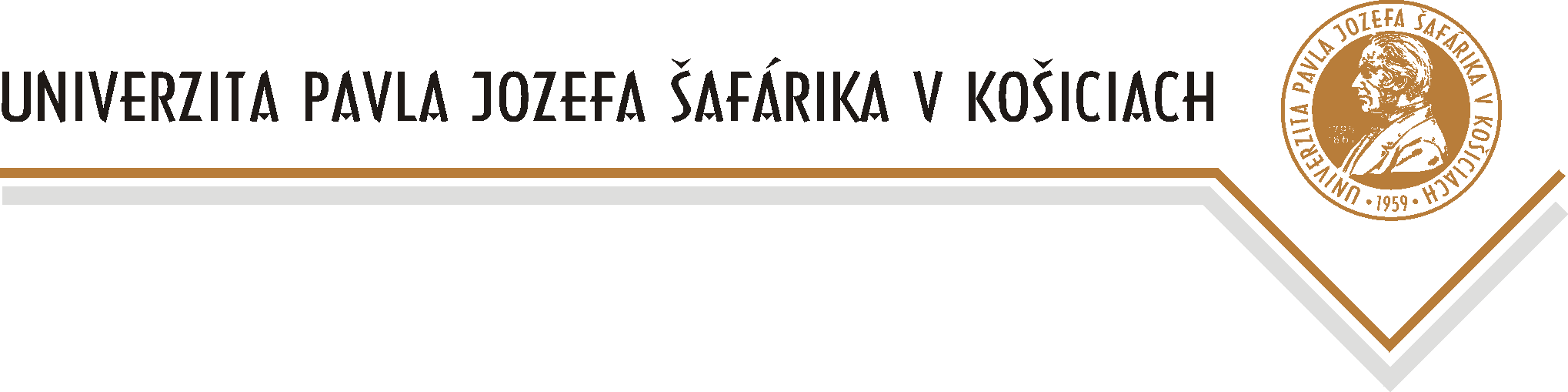 FORMULÁRNávrh kandidáta na člena Správnej rady Univerzity Pavla Jozefa Šafárika v Košiciach____________________________________________________________________________________NavrhovateľNázov:Klasifikácia navrhovateľa:Sídlo:IČO:Štatutárny orgán navrhovateľa (meno, priezvisko, tituly, funkcia): E-mail: Telefónne číslo:Súhlasím* 		Nesúhlasím*               (*prosíme vyznačiť jednu z možností) so zverejnením svojho mena, priezviska a ďalších identifikačných údajov uvedených v tomto návrhu ako navrhovateľa kandidáta na člena Správnej rady UPJŠ. ____________________________________________________________________________________Kandidát na člena Správnej rady UPJŠ v Košiciach Meno, priezvisko, tituly:Dátum narodenia:	 Adresa trvalého pobytu:Najvyššie dosiahnuté vzdelanie: E-mail: Telefónne číslo: Zamestnanie kandidáta: 			____________________________________________________________________________________Miesto a dátum:Vlastnoručný podpis navrhovateľa:Povinné prílohy: Štruktúrovaný životopis navrhovaného kandidáta (vlastnoručne podpísaný)Súhlas s kandidatúrou (vlastnoručne podpísaný)Čestné vyhlásenie kandidáta na člena Správnej rady UPJŠ k nezlučiteľnosti funkcie (vlastnoručne podpísaný)Súhlas so spracúvaním osobných údajov kandidáta (vlastnoručne podpísaný)Informácie k doručeniu: Vyplnený Formulár - Návrh kandidáta na člena Správnej rady UPJŠ v Košiciach prosíme vytlačiť a vlastnoručne podpísať štatutárnym orgánom navrhovateľa. Povinné prílohy prosíme vytlačiť a vlastnoručne podpísať kandidátom na člena Správnej rady UPJŠ v Košiciach. Scany všetkých podpísaných dokumentov prosíme zaslať elektronicky na E-mail andrea.janosikova@upjs.sk.Doručenie scanu Formulára - Návrh kandidáta na člena Správnej rady UPJŠ v Košiciach vrátane príloh bude zo strany UPJŠ potvrdené zaslaním potvrdzujúceho E-mailu na E-mailovú adresu štatutárneho orgánu navrhovateľa aj E-mailovú adresu kandidáta na člena Správnej rady UPJŠ v Košiciach. V prípade, ak potvrdzujúci E-mail zo strany UPJŠ Vám nebude doručený, prosíme kontaktujte Bc. Andreu Jánošíkovú, asistentku Akademického senátu UPJŠ v Košiciach E-mailom alebo telefonicky na č. +421 918 897 105.